Открытые всероссийские соревнования среди юных биатлонистов 2001 - 2008 г.г. рождения 
«Кубок А. Богалий – SKIMIR». 
Финал. МУРМАНСК.
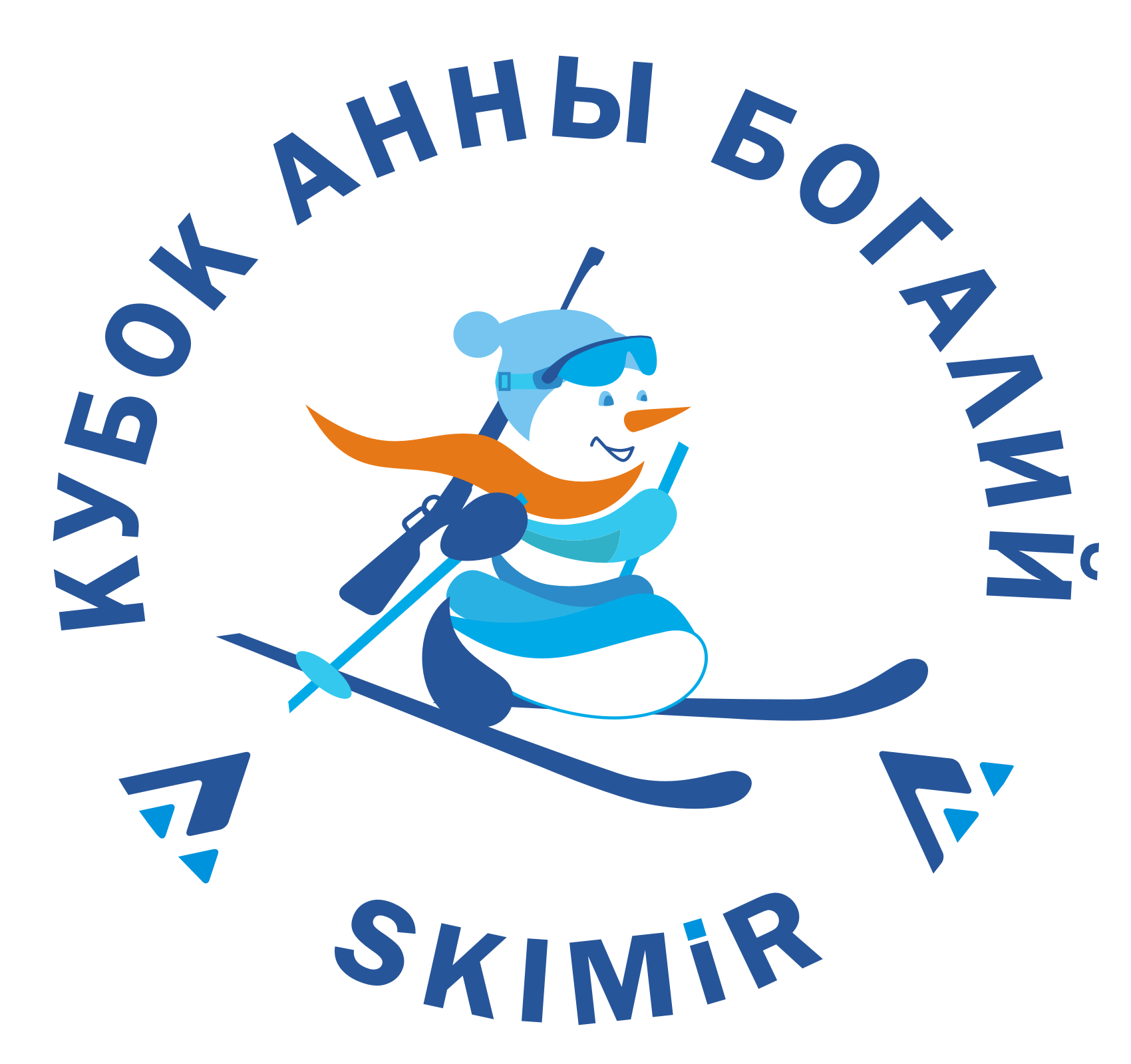 РЕГЛАМЕНТ02 апреля 2018 года. День приезда. Неофициальная тренировка.02 апреля 2018 года. День приезда. Неофициальная тренировка.10:00-16:0016:00Работа комиссии по допуску. Аккредитация участниковСовещание представителей команд. Выбор жюри03 апреля 2018 года. Официальная тренировка.03 апреля 2018 года. Официальная тренировка.10:00-12:0010:30 – 12:0012:15 – 13:1513:30 – 14:3014:45 – 15:4516:00Получение/сдача мк оружия и боеприпасов
Участники  16-17 лет (2001-2002 г.р.)
Участники 14-15 лет (2003-2004 г.р.)Участники 12-13 лет (2005-2008 г.р.)
Участники 10-11 лет (2007-2008 г.р.)Совещание представителей команд.04 апреля 2018 года. СПРИНТ.04 апреля 2018 года. СПРИНТ.09:00 – 12:3009:30 – 10:2010:3011:30 – 12:0012:1013:0014:00 – 14:3014:40 – 15:1015:2016:40 – 17:1017:2018:30Получение/сдача МК оружия и боеприпасовПристрелка оружия участники 2001-2002 г.р.Старт - юноши 2001-2002 г.р. - 6 км. (3х2), Л-С с ремня, штраф 150 м. Старт через 15 секунд.Без разрыва старт девушки 2001-2002 г.р. - 4,5 км. (3х1,5), Л-С с ремня, штраф 150 м. Старт через 15 секунд.Пристрелка оружия участники 2003-2004 г.р.Старт юноши 2003-2004 г.р. - 4,5 км. (3х1,5), Л-С лежа с упора, штраф 80 м. Старт через 30 секунд.Старт девушки 2003-2004 г.р. -  3,6 км. (3х1,2), Л-С лежа с упора, штраф 80 м. Старт через 30 секунд.Открытие соревнований. Цветочная церемония для финишировавших групп.Пристрелка оружия участники 2005-2006 г.р.Старт - юноши 2005-2006 г.р. - 3,6 км. (3х1,2), Л-Л с упора, штраф 80 м. Без разрыва старт девушки 2005-2006 г.р. - 3 км. (3х1), Л-Л с упора, штраф 80 м.Пристрелка оружия участники 2007-2008 г.р.Старт юноши 2007-2008 г.р. - 2,4 км. (3х0,8), Л-Л с упора, штраф 80 м.Без разрыва девушки 2007-2008 г.р. - 2,4 км. (3х0,8), Л-Л с упора, штраф 80 м.
После финиша каждой группы – цветочная церемонияСовещание представителей команд.05 апреля 2018 года. ГОНКА.05 апреля 2018 года. ГОНКА.09:00 – 12:3009:30 – 10:2010:3011:30 – 12:0012:1013:0014:00 – 14:3014:4016:00 – 16:3016:4018:00Получение/сдача МК оружия и боеприпасовПристрелка оружия участники 2001-2002 г.р.Старт - юноши 2001-2002 г.р. - 10 км. (5х2), Л-С-Л-С с ремня, штраф 45 сек. Без разрыва старт девушки 2001-2002 г.р. - 7,5 км. (5х1,5), Л-С-Л-С с ремня, штраф 45 сек. Старт через 15 секунд.Пристрелка оружия участники 2003-2004 г.р.Старт юноши 2003-2004 г.р. - 6 км. (5х1,2), Л-С-Л-С, лёжа с упора, штраф 30 сек Старт девушки 2003-2004 г.р. -  5 км. (5х1), Л-С-Л-С, лёжа с упора, штраф 30 сек.Пристрелка оружия участники 2005-2006 г.р.Старт - юноши 2005-2006 г.р. - 4,8 км. (4х1,2) Л-Л-Л с упора, штраф 30 сек. Без разрыва старт девушки 2005-2006 г.р. - 4 км. (4х1) Л-Л-Л с упора, штраф 30 сек.Пристрелка оружия участники 2007-2008 г.р.Старт юноши 2007-2008 г.р. - 3 км (3х1) Л-Л с упора, штраф 30 сек.Без разрыва девушки 2007-2008 г.р. - 3 км (3х1) Л-Л с упора, штраф 30 сек.
После финиша каждой группы – цветочная церемонияСовещание представителей команд.06 апреля 2018 года. Официальная тренировка. Награждение.06 апреля 2018 года. Официальная тренировка. Награждение.09:00-12:0009:30 – 11:0011:15 – 12:1512:30 – 13:3013:45 – 14:4515:0017:00Получение/сдача мк оружия и боеприпасов
Участники 2001-2002 г.р.
Участники 2003-2004 г.р.Участники 2005-2008 г.р.
Участники 2007-2008 г.р.Торжественная церемония в зале Часть 1 (2001-2004 г.р.). Официальное награждение по итогам 2-х дней + чествование всех участников)Торжественная церемония в зале Часть 2 (2005-2008 г.р.).07 апреля 2018 года. МАССТАРТ.Попадание в масстарт: 15 по рейтингу Кубка+ 15 по результатам гонки и спринта 07 апреля 2018 года. МАССТАРТ.Попадание в масстарт: 15 по рейтингу Кубка+ 15 по результатам гонки и спринта 09:00 – 12:3009:30 – 10:0010:1510:5011:30-12:0012:1512:4013:15-13:4514:0014:2014:50-15:2015:3515:5516:30Получение/сдача МК оружия и боеприпасовПристрелка участники 2001-2001 г.р.
Старт - юноши 2001-2002 г.р. - 7,5 км. (5х1,5), Л-Л-С-С с ремня, штраф 150 м.Старт - девушки 2001-2002 г.р. - 6 км. (5х1,2), Л-Л-С-С с ремня, штраф 150 м.Пристрелка оружия участники 2003-2004 г.р.
Старт - юноши 2003-2004 г.р. – 4,8 км. (4х1,2), Л-Л-С с упора, штраф 80 м.Старт девушки 2003-2004 г.р. - 4 км. (4х1), Л-Л-С с упора, штраф 80 м.Пристрелка оружия участники 2006-2006 г.р.Старт - юноши 2005-2006 г.р. - 3,6 км. (3х1,2), Л-Л с упора, штраф 80 м.Старт девушки 2005-2006 г.р. - 3 км. (3х1), Л-Л с упора, штраф 80 м.Пристрелка оружия участники 2007-2008 г.р.Старт юноши 2007-2008 г.р. - 2,4 км. (3х0,8), Л-Л с упора, штраф 80 м.Старт девушки 2007-2008 г.р. - 2,4 км. (3х0,8), Л-Л с упора, штраф 80 м.
После финиша каждой группы – цветочная церемонияСовещание представителей команд.08 апреля 2018 года. ЭСТАФЕТЫ «супермикс». Закрытие соревнований08 апреля 2018 года. ЭСТАФЕТЫ «супермикс». Закрытие соревнований09:00 – 12:3009:30 – 10:0010:1511:30-12:0012:1513:15-13:4514:0015:00-15:3015:4516:30Получение/сдача МК оружия и боеприпасовПристрелка эстафета № 1  Участники  16-17 летСтарт эстафета № 1 Участники  16-17 летПристрелка эстафета № 2  Старт эстафета № 2 Пристрелка эстафета № 3Старт эстафета № 3 Пристрелка эстафета № 4Старт эстафета № 4 Награждение. Торжественное закрытие Кубка 2017-2018 гг.09 апреля 2018 года. День отъезда.09 апреля 2018 года. День отъезда.